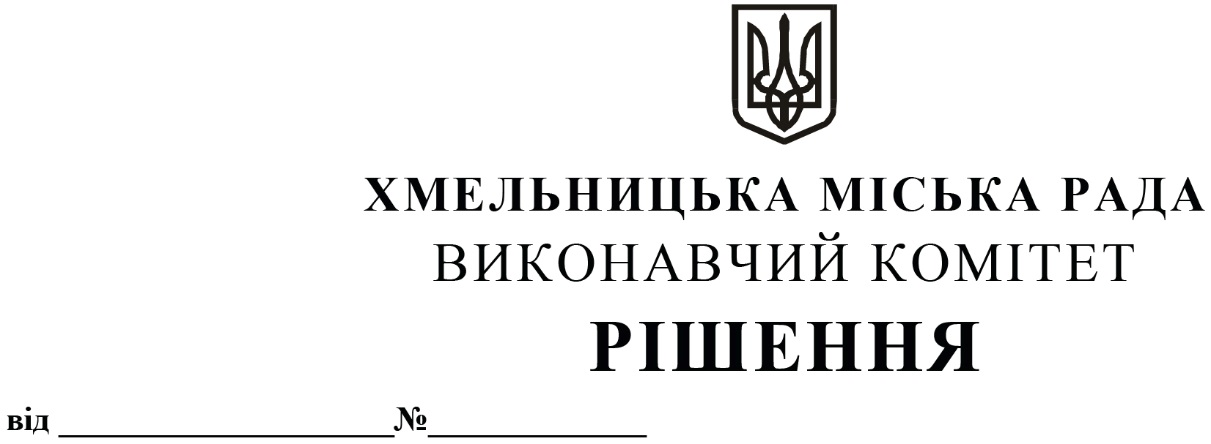 Про        погодження         спеціалізованій загальноосвітній школі І-ІІІ ступенів № 27 імені    Дмитра   Іваха    м. Хмельницького  наміру  щодо  передачі  нерухомого майнав   оренду   без   проведення   аукціону   тапогодження умов і додаткових умов передачі 	Розглянувши заяву громадської організації «Спортивно-оздоровчий клуб «НОВАТОР», клопотання балансоутримувача – спеціалізованої загальноосвітньої школи І-ІІІ ступенів № 27 імені Дмитра Іваха м. Хмельницького щодо погодження наміру передачі нерухомого майна в оренду без проведення аукціону та погодження умов і додаткових умов передачі, керуючись законами України «Про місцеве самоврядування в Україні», «Про оренду державного та комунального майна» (№157- ІХ), Порядком передачі в оренду державного та комунального майна, затвердженим постановою Кабінету Міністрів України від 03.06.2020 № 483,  рішенням четвертої сесії Хмельницької міської ради від 17.02.2021 № 30 «Про особливості передачі в оренду майна Хмельницької міської територіальної громади», виконавчий комітет міської  радиВ И Р І Ш И В:         1. Погодити спеціалізованій загальноосвітній школі І-ІІІ ступенів № 27 імені Дмитра Іваха м. Хмельницького намір щодо передачі нерухомого майна в оренду без проведення аукціону та погодити умови і додаткові умови передачі, згідно з додатком.2. Контроль за виконанням рішення покласти на заступника міського голови – директора департаменту інфраструктури міста В. Новачка.Міський голова                                                                                     	Олександр СИМЧИШИН